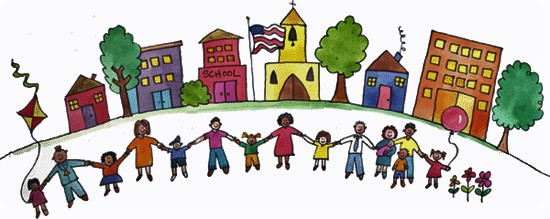 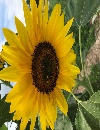 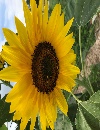          JOIN OUR COMMUNITY GARDEN!GROW YOUR OWN FOOD AND FLOWERS!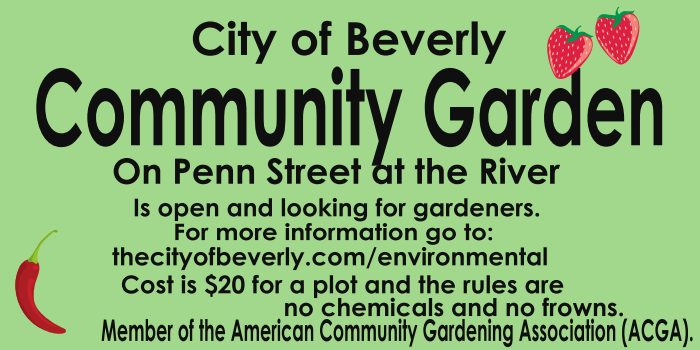 PICK UP AN APPLICATION AT CITY HALL OR ON THE WEBSITE thecityofbeverly.com/environmental OR CALL 609 747 8048 OR STOP BY FOR A TOUR!